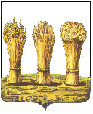 ПЕНЗЕНСКАЯ ГОРОДСКАЯ ДУМА_______________________________________________________________РЕШЕНИЕ _________											№ _______О внесении изменений в отдельные решения Пензенской городской Думы Руководствуясь Законом Пензенской области от 01.11.2017 № 3097-ЗПО
«О внесении изменений в отдельные законы Пензенской области» и статьей 22 Устава города Пензы,Пензенская городская Дума решила:Внести в Положение о порядке и условиях проведения конкурса на замещение должности главы администрации города Пензы, утвержденное решением Пензенской городской Думы от 25.03.2005 № 54-6/4 (Издательский дом «Пензенская правда», 2005, №№ 26, 28; Пензенские губернские ведомости, 2006, 
№ 7; Комсомольская правда, 2009, № 35; Муниципальные ведомости. Пенза, 2013, № 9; 2014, № 30; 2015 № 38) следующее изменение:1) в пункте 3.4 слова «получении дополнительного профессионального образования» заменить словами «профессиональном развитии».Внести в Положение о кадровом резерве для замещения вакантных должностей муниципальной службы в городе Пензе, утвержденное решением Пензенской городской Думы от 29.03.2013 № 1165-49/5 (Муниципальные ведомости. Пенза, 2013, № 14; 2015, № 38) следующие изменения:в части 2 статьи 3 слова «получение дополнительного профессионального образования муниципальными служащими, включенными в кадровый резерв» заменить словами «профессиональное развитие муниципальных служащих, включенных в кадровый резерв»;пункт 2 части 4 статьи 3 изложить в следующей редакции:«2) координацию профессионального развития лиц, состоящих в кадровом резерве;»;в приложении к Положению о кадровом резерве для замещения вакантных должностей муниципальной службы в городе Пензе слова «Сведения о дополнительном профессиональном образовании» заменить словами «Сведения об участии в мероприятиях по профессиональному развитию».Внести в Порядок проведения конкурсов на замещение должности муниципальной службы или на включение в кадровый резерв для замещения вакантной должности муниципальной службы в органах местного самоуправления города Пензы, утвержденный решением Пензенской городской Думы от 29.03.2013 № 1166-49/5 (Муниципальные ведомости. Пенза, 2013, №№ 14, 56; 2014 № 27; муниципальная газета «Пенза», 2017 № 14) следующее изменение:1) в части 1 статьи 3 слова «7 человек» заменить словами «9 человек».Внести в Порядок ведения Реестра муниципальных служащих города Пензы, утвержденный решением Пензенской городской Думы от 23.12.2014
№  62-5/6 (Муниципальные ведомости. Пенза, 2014, № 65; 2015, № 38) следующие изменения:в абзаце 15 части 3 статьи 2 слова «получения последнего дополнительного профессионального образования» заменить словами «последнего участия в мероприятии по профессиональному развитию»;наименование столбца 11 приложения № 1 к Порядку ведения Реестра муниципальных служащих города Пензы изложить в следующей редакции:«Дата и место  последнего участия в мероприятии по профессиональному развитию, тема»;пункт 5 приложения № 2 к Порядку ведения Реестра муниципальных служащих города Пензы изложить в следующей редакции:«5. Участвовали в мероприятиях по профессиональному развитию:Внести в Положение  о дополнительном профессиональном образовании муниципальных служащих города Пензы, утвержденное решением Пензенской городской Думы от 26.06.2015 № 209-10/6 (Муниципальные ведомости. Пенза, 2015, № 38) следующее изменение:1) части 3 и 4 статьи 2 признать утратившими силу.Опубликовать настоящее решение в муниципальной газете «Пенза».Настоящее решение вступает в силу на следующий день после его официального опубликования.Глава города									      В.П. Савельев№ п/пФамилия, имя, отчествоДата и место участия в мероприятии по профессиональному развитиюТема».